GRANT CATEGORYAPPLICANT’S DETAILS (Provide the relevant details of the principal investigator and the co-investigator. List other researchers in section 10). PROJECT DETAILSPROJECT DURATION & FINANCE	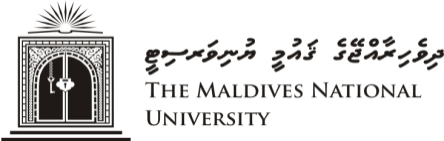 Application for MNU Research GrantFor Full-Time Staff and Higher Degrees StudentsInformation and Instructions. Full-time staff of MNU regardless of rank or duration of service at the university may apply for financial assistance to undertake research projects. Full-time research students (doctorate or masters by research) may also apply for a research grant. The funds are contestable and limited, and once a certain category of available funds is exhausted, no further funds will be available even if there are strong applications. The full application, including the detailed research proposal and other attachments MUST NOT EXCEED 25 pages.For further details including eligibility and selection criteria please refer to the MNU Research Grants Committee & Guidelines found at http://mnu.edu.mv/index.php/researchInformation and Instructions. Full-time staff of MNU regardless of rank or duration of service at the university may apply for financial assistance to undertake research projects. Full-time research students (doctorate or masters by research) may also apply for a research grant. The funds are contestable and limited, and once a certain category of available funds is exhausted, no further funds will be available even if there are strong applications. The full application, including the detailed research proposal and other attachments MUST NOT EXCEED 25 pages.For further details including eligibility and selection criteria please refer to the MNU Research Grants Committee & Guidelines found at http://mnu.edu.mv/index.php/researchInformation and Instructions. Full-time staff of MNU regardless of rank or duration of service at the university may apply for financial assistance to undertake research projects. Full-time research students (doctorate or masters by research) may also apply for a research grant. The funds are contestable and limited, and once a certain category of available funds is exhausted, no further funds will be available even if there are strong applications. The full application, including the detailed research proposal and other attachments MUST NOT EXCEED 25 pages.For further details including eligibility and selection criteria please refer to the MNU Research Grants Committee & Guidelines found at http://mnu.edu.mv/index.php/researchInformation and Instructions. Full-time staff of MNU regardless of rank or duration of service at the university may apply for financial assistance to undertake research projects. Full-time research students (doctorate or masters by research) may also apply for a research grant. The funds are contestable and limited, and once a certain category of available funds is exhausted, no further funds will be available even if there are strong applications. The full application, including the detailed research proposal and other attachments MUST NOT EXCEED 25 pages.For further details including eligibility and selection criteria please refer to the MNU Research Grants Committee & Guidelines found at http://mnu.edu.mv/index.php/researchLEAVE BLANK — FOR OFFICIAL USE ONLYLEAVE BLANK — FOR OFFICIAL USE ONLYLEAVE BLANK — FOR OFFICIAL USE ONLYAPPLICATION RECEIVED APPLICATION RECEIVED APPLICATION NUMBERDATE     /     /      TIME     :   SELECTION MEETINGMONTH                 YEAR       MONTH                 YEAR       REVIEWED BY (URGC Members)1.       1.       REVIEWED BY (URGC Members) 2.       2.       1a.	 GRANT APPLYING FOR 1b.	 AFFILIATION TO MNU 1c. HAVE YOU RECEIVED A RESEARCH GRANT FROM MNU BEFORE?   YES      NO   Small (≤10K)  Medium (≤100K)  Large (≤1 Million)      STAFF     STUDENT1c. HAVE YOU RECEIVED A RESEARCH GRANT FROM MNU BEFORE?   YES      NO 2.  PRINCIPAL INVESTIGATOR (The principal investigator/applicant must be a full-time staff of MNU or a full-time higher degrees student of MNU.2.  PRINCIPAL INVESTIGATOR (The principal investigator/applicant must be a full-time staff of MNU or a full-time higher degrees student of MNU.2.  PRINCIPAL INVESTIGATOR (The principal investigator/applicant must be a full-time staff of MNU or a full-time higher degrees student of MNU.2.  PRINCIPAL INVESTIGATOR (The principal investigator/applicant must be a full-time staff of MNU or a full-time higher degrees student of MNU.2.  PRINCIPAL INVESTIGATOR (The principal investigator/applicant must be a full-time staff of MNU or a full-time higher degrees student of MNU.2a.	FULL NAME       2a.	FULL NAME       2a.	FULL NAME       2a.	FULL NAME       2b.	HIGHEST QUALIFICATION      2c.	NATIONAL IDENTITY CARD NO.      2c.	NATIONAL IDENTITY CARD NO.      2c.	NATIONAL IDENTITY CARD NO.      2c.	NATIONAL IDENTITY CARD NO.      2d. MNU STUDENT NUMBER            2e.	POSITION TITLE      2e.	POSITION TITLE      2e.	POSITION TITLE      2e.	POSITION TITLE      2f. MNU COURSE TITLE            2g.	FACULTY/DEPARTMENT, SERVICE, LABORATORY, OR EQUIVALENT2g.	FACULTY/DEPARTMENT, SERVICE, LABORATORY, OR EQUIVALENT2g.	FACULTY/DEPARTMENT, SERVICE, LABORATORY, OR EQUIVALENT2g.	FACULTY/DEPARTMENT, SERVICE, LABORATORY, OR EQUIVALENT2h.	MAILING ADDRESS  (Street, city, island)2i. TELEPHONE AND FAX  (number and extension)2i. TELEPHONE AND FAX  (number and extension)2i. TELEPHONE AND FAX  (number and extension)2i. TELEPHONE AND FAX  (number and extension)2j. E-MAIL ADDRESS TEL:FAX:2k. RESEARCH BACKGROUND (Provide a summary of recent research activities and research outputs. Attach a brief CV with a list of recent publications).2k. RESEARCH BACKGROUND (Provide a summary of recent research activities and research outputs. Attach a brief CV with a list of recent publications).2k. RESEARCH BACKGROUND (Provide a summary of recent research activities and research outputs. Attach a brief CV with a list of recent publications).2k. RESEARCH BACKGROUND (Provide a summary of recent research activities and research outputs. Attach a brief CV with a list of recent publications).2k. RESEARCH BACKGROUND (Provide a summary of recent research activities and research outputs. Attach a brief CV with a list of recent publications).3.  CO- INVESTIGATOR (A full time researcher or a higher degrees student of MNU or a research collaborator from an external research institution).3.  CO- INVESTIGATOR (A full time researcher or a higher degrees student of MNU or a research collaborator from an external research institution).3.  CO- INVESTIGATOR (A full time researcher or a higher degrees student of MNU or a research collaborator from an external research institution).3.  CO- INVESTIGATOR (A full time researcher or a higher degrees student of MNU or a research collaborator from an external research institution).3.  CO- INVESTIGATOR (A full time researcher or a higher degrees student of MNU or a research collaborator from an external research institution).3a.	FULL NAME       3a.	FULL NAME       3a.	FULL NAME       3a.	FULL NAME       3b.	HIGHEST QUALIFICATION           3c.	NATIONAL IDENTITY CARD NO.      3c.	NATIONAL IDENTITY CARD NO.      3c.	NATIONAL IDENTITY CARD NO.      3c.	NATIONAL IDENTITY CARD NO.      3d. MNU STUDENT NUMBER            3e.	POSITION TITLE      3e.	POSITION TITLE      3e.	POSITION TITLE      3e.	POSITION TITLE      3f. MNU COURSE TITLE            3g.	INSTITUTION, FACULTY/DEPARTMENT, SERVICE, LABORATORY, OR EQUIVALENT      3g.	INSTITUTION, FACULTY/DEPARTMENT, SERVICE, LABORATORY, OR EQUIVALENT      3g.	INSTITUTION, FACULTY/DEPARTMENT, SERVICE, LABORATORY, OR EQUIVALENT      3g.	INSTITUTION, FACULTY/DEPARTMENT, SERVICE, LABORATORY, OR EQUIVALENT      3h. MAILING ADDRESS  (Street, city, island)3i.	TELEPHONE AND FAX  (number and extension)3i.	TELEPHONE AND FAX  (number and extension)3i.	TELEPHONE AND FAX  (number and extension)3i.	TELEPHONE AND FAX  (number and extension)3j. E-MAIL ADDRESS TEL:FAX:3k. RESEARCH BACKGROUND (Provide a summary of recent research activities and research outputs. Attach a brief CV with a list of recent publications).3k. RESEARCH BACKGROUND (Provide a summary of recent research activities and research outputs. Attach a brief CV with a list of recent publications).3k. RESEARCH BACKGROUND (Provide a summary of recent research activities and research outputs. Attach a brief CV with a list of recent publications).3k. RESEARCH BACKGROUND (Provide a summary of recent research activities and research outputs. Attach a brief CV with a list of recent publications).3k. RESEARCH BACKGROUND (Provide a summary of recent research activities and research outputs. Attach a brief CV with a list of recent publications).4a. TITLE OF PROJECT. Do not exceed 80 characters, including spaces and punctuation.4a. TITLE OF PROJECT. Do not exceed 80 characters, including spaces and punctuation.4a. TITLE OF PROJECT. Do not exceed 80 characters, including spaces and punctuation.4a. TITLE OF PROJECT. Do not exceed 80 characters, including spaces and punctuation.4a. TITLE OF PROJECT. Do not exceed 80 characters, including spaces and punctuation.4b.	HUMAN SUBJECTS’ RESEARCH?4c.CLINICAL RESEARCH?4d.VERTEBRATE ANIMALS?4d.VERTEBRATE ANIMALS?If ‘Yes’ to any of the items in 4b-4d, you should submit ethics approval before funding is disbursed.  No    Yes  No       Yes No      Yes No      YesIf ‘Yes’ to any of the items in 4b-4d, you should submit ethics approval before funding is disbursed.4e.	DOES THIS PROJECT INVOLVE EXTERNAL AFFILIATION(S)If Yes, provide contact details of main research officer involved and any agreements signed with the institution.If Yes, provide contact details of main research officer involved and any agreements signed with the institution.If Yes, provide contact details of main research officer involved and any agreements signed with the institution.If Yes, provide contact details of main research officer involved and any agreements signed with the institution.   No       Yes4f. NAME AND ADDRESS OF THE AFFILIATED INSTITUTION4g.	DO YOU HAVE INSTITUTIONAL SUPPORT FOR THIS PROJECTIf Yes, attach a supporting letter from the head of faculty/center justifying the alignment of the research with the strategic direction of the university and national research priority areas.If Yes, attach a supporting letter from the head of faculty/center justifying the alignment of the research with the strategic direction of the university and national research priority areas.If Yes, attach a supporting letter from the head of faculty/center justifying the alignment of the research with the strategic direction of the university and national research priority areas.If Yes, attach a supporting letter from the head of faculty/center justifying the alignment of the research with the strategic direction of the university and national research priority areas.   No       Yes 4h. REGISTERED PROJECT   No Yes4i. If Yes, provide the PRC REG. NUMBER       4i. If Yes, provide the PRC REG. NUMBER       4j. SUMMARY OF RESEARCH PROPOSAL. In no more than 500 words provide a summary of the research proposed including the aims, significance, methodology and expected outcomes. All applications MUST accompany a detailed research proposal using the sample template provided.5. DURATION. Indicate the expected total duration of the project and the proposed period of financial support requested.  5. DURATION. Indicate the expected total duration of the project and the proposed period of financial support requested.  5. DURATION. Indicate the expected total duration of the project and the proposed period of financial support requested.  5.1 PROJECT START DATE     /     /             5.2 PROJECT END DATE      /     /     5.3 PROPOSED PERIOD OF SUPPORT REQUESTED  FROM:      /     /              THROUGH TO:      /     /     6. FINANCE. Provide the total budget estimated for the project comprising of ‘direct costs’ and ‘in-kind’ support from all the participating institutions including MNU.  6. FINANCE. Provide the total budget estimated for the project comprising of ‘direct costs’ and ‘in-kind’ support from all the participating institutions including MNU.  6. FINANCE. Provide the total budget estimated for the project comprising of ‘direct costs’ and ‘in-kind’ support from all the participating institutions including MNU.  6.1TOTAL DIRECT COSTS (MVR)      6.2 TOTAL ‘IN-KIND’ (MVR)      6.3 TOTAL BUDGET (COST) OF THE PROJECT (MVR)      6.4TOTAL FUNDS REQUSTED (MVR)      6.5 APPLIED FOR EXTERNAL FUNDING?  No      Yes6.6 If Yes, the name of the EXTERNAL FUNDING AGENCY7. BUDGET SUMMARY. Provide estimated budget and justification for each category of expenditure for the entire project. Categories may include personnel, equipment, travel, dissemination, consultants, transport and other direct costs. Grants are available for a maximum of THREE years.7. BUDGET SUMMARY. Provide estimated budget and justification for each category of expenditure for the entire project. Categories may include personnel, equipment, travel, dissemination, consultants, transport and other direct costs. Grants are available for a maximum of THREE years.7. BUDGET SUMMARY. Provide estimated budget and justification for each category of expenditure for the entire project. Categories may include personnel, equipment, travel, dissemination, consultants, transport and other direct costs. Grants are available for a maximum of THREE years.7. BUDGET SUMMARY. Provide estimated budget and justification for each category of expenditure for the entire project. Categories may include personnel, equipment, travel, dissemination, consultants, transport and other direct costs. Grants are available for a maximum of THREE years.7. BUDGET SUMMARY. Provide estimated budget and justification for each category of expenditure for the entire project. Categories may include personnel, equipment, travel, dissemination, consultants, transport and other direct costs. Grants are available for a maximum of THREE years.7. BUDGET SUMMARY. Provide estimated budget and justification for each category of expenditure for the entire project. Categories may include personnel, equipment, travel, dissemination, consultants, transport and other direct costs. Grants are available for a maximum of THREE years.CATEGORYYear 1Year 2Year 3Justification for expenditureJustification for expenditure7.1 DIRECT COSTS7.1 DIRECT COSTS7.1 DIRECT COSTS7.1 DIRECT COSTS7.1 DIRECT COSTS7.1 DIRECT COSTS7.1a.SALARIES/WAGES/FEES7.1b. EQUIPMENT7.1c. TRAVEL7.1d. DISSEMINATION7.1e. OTHER EXPENSESSUB TOTALS (PER ANNUM)TOTAL DIRECT COSTS (MVR)7.2 IN-KIND SUPPORT7.2 IN-KIND SUPPORT7.2 IN-KIND SUPPORT7.2 IN-KIND SUPPORT7.2 IN-KIND SUPPORT7.2 IN-KIND SUPPORT7.2a. MNU ‘IN-KIND’7.2b. EXTERNAL ‘IN-KIND’ TOTAL ‘IN-KIND’TOTAL PROJECT COST (MVR)TOTAL RESEARCH GRANT APPLICATION (MVR)8.1 PROJECT KICK-OFF FUNDING  REQUESTED   No    Yes     If a portion of the total direct costs is required to initiate the project, give the total amount of the kick-off funding requested with justification for the expenditure.  If a portion of the total direct costs is required to initiate the project, give the total amount of the kick-off funding requested with justification for the expenditure.  If a portion of the total direct costs is required to initiate the project, give the total amount of the kick-off funding requested with justification for the expenditure.  If a portion of the total direct costs is required to initiate the project, give the total amount of the kick-off funding requested with justification for the expenditure.  8.2 TOTAL AMOUNT REQUESTED(MVR)      JUSTIFICATION       JUSTIFICATION       JUSTIFICATION       JUSTIFICATION       9. PROJECT MILESTONES. Funds may only be disbursed after completion of the relevant milestones given below. For any additional items, include a separate sheet.  9. PROJECT MILESTONES. Funds may only be disbursed after completion of the relevant milestones given below. For any additional items, include a separate sheet.  9. PROJECT MILESTONES. Funds may only be disbursed after completion of the relevant milestones given below. For any additional items, include a separate sheet.  9. PROJECT MILESTONES. Funds may only be disbursed after completion of the relevant milestones given below. For any additional items, include a separate sheet.  9. PROJECT MILESTONES. Funds may only be disbursed after completion of the relevant milestones given below. For any additional items, include a separate sheet.  MILESTONEMILESTONEDATE OF COMPLETIONDELIVERABLEDISBURSEMENT TO BE REQUESTED1      1      2      2      3      3      4      4      5      5      10. OTHER RESEARCHERS OR KEY PERSONNEL. List other key members of the research team. If more researchers are involved, use continuation pages as needed to provide the required information in the format shown below.10. OTHER RESEARCHERS OR KEY PERSONNEL. List other key members of the research team. If more researchers are involved, use continuation pages as needed to provide the required information in the format shown below.10. OTHER RESEARCHERS OR KEY PERSONNEL. List other key members of the research team. If more researchers are involved, use continuation pages as needed to provide the required information in the format shown below.10. OTHER RESEARCHERS OR KEY PERSONNEL. List other key members of the research team. If more researchers are involved, use continuation pages as needed to provide the required information in the format shown below.10. OTHER RESEARCHERS OR KEY PERSONNEL. List other key members of the research team. If more researchers are involved, use continuation pages as needed to provide the required information in the format shown below.10.1a.NAME  10.1b. HIGHEST  QUALIFICATION10.1c. ORGANIZATION10.1c. ORGANIZATION10.1d. ROLE ON THE PROJECT10.1e.  FACULTY/DEPARTMENT, SERVICE, LABORATORY, OR EQUIVALENT      10.1e.  FACULTY/DEPARTMENT, SERVICE, LABORATORY, OR EQUIVALENT      10.1e.  FACULTY/DEPARTMENT, SERVICE, LABORATORY, OR EQUIVALENT      10.1e.  FACULTY/DEPARTMENT, SERVICE, LABORATORY, OR EQUIVALENT      10.1e.  FACULTY/DEPARTMENT, SERVICE, LABORATORY, OR EQUIVALENT      10.2a. NAME  10.2b. HIGHEST  QUALIFICATION10.2b. HIGHEST  QUALIFICATION10.2c. ORGANIZATION10.2d. ROLE ON THE PROJECT10.2e.  FACULTY/DEPARTMENT, SERVICE, LABORATORY, OR EQUIVALENT      10.2e.  FACULTY/DEPARTMENT, SERVICE, LABORATORY, OR EQUIVALENT      10.2e.  FACULTY/DEPARTMENT, SERVICE, LABORATORY, OR EQUIVALENT      10.2e.  FACULTY/DEPARTMENT, SERVICE, LABORATORY, OR EQUIVALENT      10.2e.  FACULTY/DEPARTMENT, SERVICE, LABORATORY, OR EQUIVALENT      11.	ADMINISTRATIVE OFFICIAL (For correspondence only) 11.	ADMINISTRATIVE OFFICIAL (For correspondence only) 11.	ADMINISTRATIVE OFFICIAL (For correspondence only) 11.	ADMINISTRATIVE OFFICIAL (For correspondence only) 11a. FULL NAME11b. TITLE11c.  FACULTY/ADDRESS11d. TELEPHONE11e. FAX11f. E-MAIL DECLARATION.  The principal investigator must sign the application as the legal representative. (In ink. “Per” signature not acceptable.) DECLARATION.  The principal investigator must sign the application as the legal representative. (In ink. “Per” signature not acceptable.) DECLARATION.  The principal investigator must sign the application as the legal representative. (In ink. “Per” signature not acceptable.)PRINCIPAL INVESTIGATOR  I certify that the statements herein are true, complete and accurate to the best of my knowledge, and accept the obligation to comply with MNU terms and conditions if a grant is awarded as a result of this application.  I am aware that any false, fictitious, or fraudulent statements or claims may subject me to criminal, civil, or administrative penalties. I certify that the statements herein are true, complete and accurate to the best of my knowledge, and accept the obligation to comply with MNU terms and conditions if a grant is awarded as a result of this application.  I am aware that any false, fictitious, or fraudulent statements or claims may subject me to criminal, civil, or administrative penalties. NAME       SIGNATURE ………………………………….. DATE     /     /     APPLICATION CHECKLIST.  Tick the relevant boxes below to confirm that you have attached all the necessary documentation with your application.  Completed MNU Research Grant application form with signature of the principal investigator   A copy of national ID card of the principal investigator  Detailed research proposal (as per the research proposal template provided)  A brief CV of the principal investigator including a list of recent publications (2 pages maximum)  A brief CV of the co-investigator including a list of recent publications (2 pages maximum)  Supporting letter from head of faculty/centre for staff applications, indicating absence of potential conflicts with assigned workload.  Supporting letter from principal supervisor for higher degrees student applications   Letter or agreement from affiliated institutions involved in this research where applicable